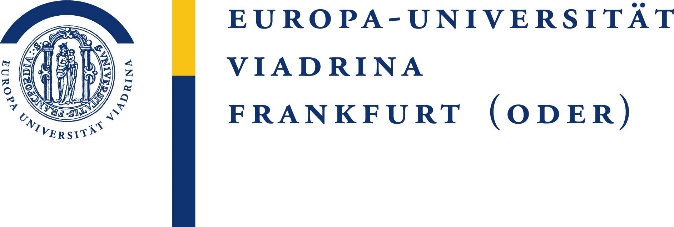 Bachelor Seminar “International Marketing”Winter Term 2022/23Application FormIf you are interested in participating in the seminar, please fill in this application and add a record of your grades (“Notenausdruck” for Bachelor), merge them into one PDF file and upload it on Moodle (Wirtschaftswissenschaftliche Fakultät  WiSe 2022/23  
LS Marketing (Brunk & Eisend) (Bewerbungsverfahren)  Seminar in Marketing 
–“International Marketing”) by October 28, 2022, 1 p.m.Please note that we accept records in German or English. If you have a different grading system at your home university, please make sure to convert your grades to the German grading system. Only complete applications that arrive in due time will be considered. NameMatr.no.Bachelor  / Master / PhD:  Faculty:AddressE-mail